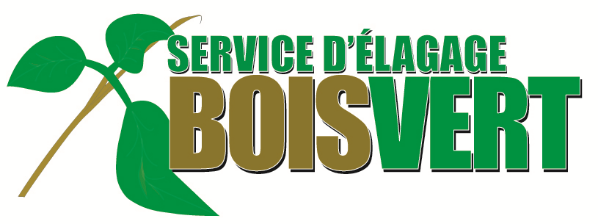  Venez travailler avec une équipe profesionel, travaillante et dynamique!Service D'Élagage Boisvert inc, est une entreprise située à Boucherville et passionnée d'arboriculture.Nous sommes à la recherche d'élagueurs (euses) pour combler des postes disponibles de grimpeurs (euses). Ainsi que de Travailleurs (euses) au sol.Principales fonctions Pour l’élagueur (euse) – Grimpeur (euse) :Effectuer du travail d’élagage, d’abattage, d’haubanage et d’essouchage.Pour le travailleur (euse) au sol : La sortie et débitage du bois et des branches hors du terrain du client, le déchiquetage des branches, l’essouchage et le ramassage de copeaux etc… Exigences requisesPour l’élagueur (euse) – Grimpeur (euse) : - Expérience requise en abattage, élagage, haubanage, essouchage ET/OU DEP en arboriculture élagage- Permis classe 3 ou possibilité de l'obtenir un atout -Doit détenir un véhicule et un permis de conduire valide -Salaire à discuter selon expériencesPour le travailleur (euse) au sol : -Aucune expérience requise-Usage d’une scie a chaîne serait un atout-Doit détenir un véhicule et un permis de conduire valideNous joindre! www.elagageboisvert.com